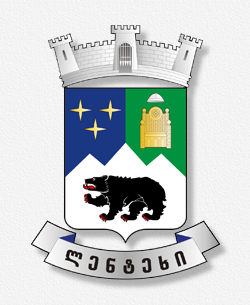 ლენტეხის  მუნიციპალიტეტის საშუალოვადიანი განვითარების დოკუმენტი                                                                       2019 წელი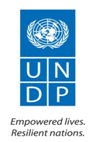 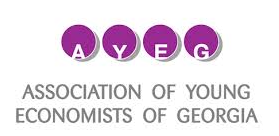 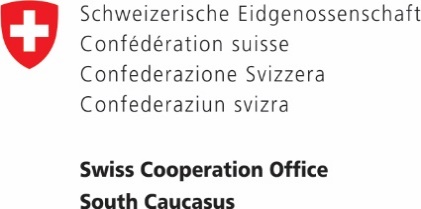 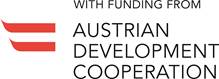 შინაარსი1. ზოგადი საპასპორტო მონაცემები გეოგრაფიული მდებარეობალენტეხის მუნიციპალიტეტი მდებარეობს დასავლეთ საქართველოს ჩრდილო–დასავლეთ ნაწილში, რაჭა-ლეჩხუმის და ქვემო სვანეთის მხარეში. მისი ფართობი შეადგენს 134,444 ჰა–ს. აქედან სასოფლო-სამეურნეო სავარგულებს 22,536 ჰა უკავია, ლენტეხის ადმინისტრაციული ერთეულის 64% ტყითაა დაფარული და მისი საერთო ფართობი 85,000 ჰა–ს შეადგენს. მუნიციპალიტეტს ესაზღვრება: ონის, ამბროლაურის, მესტიის, ცაგერის მუნიციპალიტეტები და საქართველოს სახელმწიფო საზღვარი რუსეთის ფედერაციასთან. მუნიციპალიტეტის ტერიტორია მთიანია, ჭარბობს საშუალო და მაღალმთიანი რელიეფი. ტერიტორიული ერთეულის ფარგლებშია კავკასიონის მთავარი წყალგამყოფის მონაკვეთი, მუნიციპალიტეტი შემოფარგლულია სვანეთის, ლეჩხუმისა და ეგრისის ქედებით. მუნიციპალიტეტის ტერიტორიაზე მიედინება მდინარე ცხენისწყალი და მისი შენაკადები: ხელედულა, ლასკადურა, ზესხო, ლეუშერი, ხოფურლა და სხვა. სვანეთის მაღალმთიანი ქედის სიგრძე 90 კმ-ია. სიგანე 23 კმ. სიმაღლე 4,010 მ. ხასიათდება ნაზი რელიეფით. ზოგან ციცაბო კლდოვანი მასივებით (აღსანიშნავია უღელტეხილი ლატფარი), თანამედროვე მყინვარებით, აღმოსავლეთით ლაჰილი და მდინარეული ხეობები.ბუნებრივ-კლიმატური პირობებილენტეხის მუნიციპალიტეტში მთიანი რელიეფის გამო კლიმატი ვერტიკალური ზონალურობის მიხედვით იცვლება. მთა-ტყის ზონაში 1,900-2,000 მეტრის ფარგლებში, საშუალო წლიური ტემპერატურა 7-8 – 12-20C მერყეობს. 1900 მეტრის სიმაღლეზე ყორულდაშია 3,2 C. ნალექების საშუალო წლიური რაოდენობა 1,250-1,390 მმ-ის ფარგლებში ცვალებადობს. ტყის ზონის ზემოთ ნოტიო ჰავაა, მუდმივი თოვლი და მყინვარებია. თოვლის საფარი 80 დღე, ყინვები - 90 დღე, სიცხეები 80 დღე, თავსხმა წვიმები 18-20 - ჯერ.ყველაზე დიდი სიცხე - 38,9 გრადუსია, ყველაზე დიდი ყინვა - 26 გრადუსია. საშუალო ყინვა 7-8 გრადუსი, საშუალო სიცხე - 12-18 გრადუსია.მუნიციპალიტეტის დასახლებებიმუნიციპალიტეტში სულ 61 დასახლებაა, 60 სოფელი და ერთი დაბა – ლენტეხი, რომელიც მუნიციპალური ცენტრია. ლენტეხის მუნიციპალიტეტის ყველა სოფელი მოქცეულია მაღალმთიან ნაწილში, სადაც მოქმედებს მთის კანონი.წიაღისეული და სხვა ბუნებრივი რესურსებიმთა-ტყეთა ზონაში 1000-1200 მეტრზე და უფრო მაღლა მცირე სისქის ყომრალი ნიადაგებია. ტყის ზონის ზემოთ განვითარებულია მთა-მდელოთა კორდიანი და კორდიან-ტორფიანი, ხოლო ალპურ ზონაში მთა-მდელოთა პრიმიტიული და მცირე სისქის კორდიან-ტორფიანი ნიადაგები. დემოგრაფია2018 წლის საშუალო წლიური მონაცემების თანახმად ლენტეხის მუნიციპალიტეტის მოსახლეობა  7,3 ათასი ადამიანია. მათგან,  ცხოვრობს სოფლად, 2214 კი ქალაქში. მოსახლეობის რაოდენობა 2008 წელთან შედარებით შემცირებულია 21 %-ით (იხ. დიაგრამა #1.1) რასაც განაპირობებს როგორც შობადობის დაბალი და სიკვდილიანობის მაღალი მონაცემები, ასევე რეპროდუქციული ასაკის მოსახლეობის სიმცირე და აღნიშნულ ასაკში  დაუქორწინებელთა დიდი რაოდენობა. ასევე შიდა და გარე მიგრაცია, რომლის მაჩვენებლები ლენტეხის მუნიციპალიტეტში მაღალია. მიგრაციის პროცესები გამოწვეულია ისეთი ფაქტორებით, როგორიცაა სამუშაო ადგილების ნაკლებობა, რთული საყოფაცხოვრებო პირობები, სუსტად განვითარებული სოციალური ინფრასტრუქტურა. შრომისუნარიანი მოსახლეობა სამუშაოს საძიებლად ძირითადად ქალაქში, ასევე საზღვარგარეთ უწევთ წასვლა. დიაგრამა #1.1. მოსახლეობის რაოდენობა 2006-2016 წწ. (ათასი კაცი)ლენტეხის მუნიციალიტეტში, 2018 წლის  მდგომარეობით, აღირიცხება 1420 პენსიონერი. 1969 პირი რეგისტრირებულია სოციალურად დაუცველთა ერთიან ბაზაში, რაც მოსახლეობის 14%-ია. ხოლო საარსებო შემწეობას იღებს 1921 პირი (685 ოჯახი). მუნიციპალიტეტში სოციალური პაკეტის მიმღებთა რაოდენობა შეადგენს 428 პირს, მათ შორის 80 შეზღუდული შესაძლებლობების მქონე პირია.      შრომისუნარიანი მოსახლეობის რაოდენობა შეადგენს 4938 კაცს, რომელთაგან დასაქმებულია სულ 1500 კაცი, მათ შორის სახელმწიფო სექტორში 1100, თვითდასაქმებული  კი 400 კაცი. დაქირავებულთა შრომის საშუალო თვიური ანაზღაურება 500-600 ლარია.(???)  რაც საქართველოს საშუალო მაჩვენებელზე 46%-ით ნაკლებია რაც იმაზე მეტყველებს, რომ მუნიციპალიტეტში საქართველოს სხვა მუნიციპალიტეტებთან შედარებით ცუდი მდგომარეობაა.2. მუნიციპალიტეტის ეკონომიკალენტეხის მუნიციპალიტეტში ეკონომიკა სუსტადაა განვითარებული გადამამუშავებელი მრეწველობა ძირითად ადგილობრივ სასოფლო-სამეურნეო წარმოებას ემყარება. ლენტეხის მუნიციპალიტეტში ფუნქციონირებს სახერხი საამქროები, რომელთა რაოდენობა ბოლო წლების განმავლობაში საგრძნობლად შემცირდა.  მუნიციპალიტეტს აქვს  ტურიზმის განვითარების პოტენციალი, რომელიც  არსებული სიტუაციის ანალიზის შედეგად, სოფლის მეურნეობასთან ერთად პერსპექტიულ დარგად შეიძლება ჩაითვალოს. ბოლო წლების განმავლობაში მუნიციპალიტეტის მთელ ტერიტორიაზე გაიხსნა 34  საოჯახო სასტუმრო და ერთი ლოკალური სასტუმრო დაბის ცენტრში, რომელიც არის მაღალი დონის და ემსახურება ყველა კლასის  სტუმარს.  პრობლემაა ტურისტებისთვის გზამკვლევის, ტურისტული მარშრუტების განმსაზღვრელი ბანერებისა და სხვა მსგავსი სარეკლამო მასალის ნაკლებობა.2.1 სოფლის მეურნეობათავისი მდებარეობით და მკაცრი კლიმატით ლენტეხის სოფლის მეურნეობა საკმაოდ ერთფეროვანია, თუმცა მისი მდებარეობა განსაკუთრებულ მნიშვნელობას ანიჭებს მას ბიო პროდუქციის წარმოების მიმართულებით, ერთის მხრივ მკაცრი ზამთარი და გეოგრაფიული მდებარეობა არ იძლევა მრავალდარგოვანი სოფლის მეურნეობის განვითარების შესაძლებლობას, ასევე გართულებულია პროდუქციის სარეალიზაციო ბაზართან დაკავშირება, მეორეს მხრივ ეკოლოგიურად სუფთა გარემო და სამეურნეო დანიშნულების სავარგულები ნაყოფიერ ფონს ქმნიან სოფლის მეურნეობის ისეთი დარგების განვითარებისათვის როგორიცაა მეცხოველეობა, მეკარტოფილეობა და მეფუტკრეობა, დაბალი ზონის სოფლებში ცაგერის მუნიციპალიტეტის მიმართულებით შესაძლებელია ასევე მებოსტნეობის განვითარება. მოსახლეობის 65% ამ სფეროთია დაკავებული.მუნიციპალიტეტის მთლიანი ფართობია 134,400 ჰა, საიდანაც სასოფლო სამეურნეო სავარგულები შეადგენს მხოლოდ 14%-ს (22,543 ჰა) დანარჩენი ფართობების უმეტესი ნაწილი ტყიან მასივებს განეკუთვნება. სამეურნეო დანიშნულების მიწები შემდეგნაირადაა განაწილებული: სათიბი 5,306 ჰა, საძოვარი 15,537 ჰა, სახნავი 1,560 ჰა, მრავალწლიანი ნარგავები: 140 ჰა. სასოფლო სამეურნეო მიწის 4,6 % (6,380 ჰა) სახელმწიფო საკუთრებაშია.დიაგრამა #2.1. ლენტეხის მუნიციპალიტეტის მიწის გადანაწილებამუნიციპალიტეტის გეოგრაფიული მდებარეობა და რელიეფი ტენიანი ჰავით და მთის მდინარეებითურთ საკმაოდ პრობლემატურია მიწის სავარგულებისათვის, საკმაოდ ხშირია მეწყერული მოვლენები და სავარგულების მიტაცება. მემცენარეობა: მრავალწლიანი ფართობები ნარგაობების მიხედვით შემდეგნაირადაა განაწილებული: ვენახი 30 ჰა, თესლოვან კურკოვანი ხეხილი 89 ჰა, კაკლოვანი კულტურები 21 ჰა. მოსავლიანობის თვალსაზრისით 2018 წლის შედეგები ასეთი იყო: 50 ტონა ყურძენი, 325 ტონა თესლოვან კურკოვნები. 0,8 ტონა სუბტროპიკული ხურმა, 2,0 ტონა კენკრა და 0,5 ტონა თხილი. მიუხედავად კაკლის ფართობების საკმაო რაოდენობით არსებობისა, კაკლის მოსავალიანობა ძალზე დაბალია 1.2 ტ.  რაც ადასტურებს რომ კაკლის ნარგაობები ამორტიზებულია და განახლებას საჭიროებს.სახნავი ფართობებიდან 2018 წლის განმავლობაში მიღებული იქნა: სიმინდი 1, 8 ათ. ტ. ლობიო 28,0 ტონა, ბოსტნეულ ბაღჩეული 1,5 ტ. და კარტოფილი 4,850 ტონა, მწვანილი 2,7 ტონა.ძირითადი სარეალიზაციო პოტენციალი კარტოფილს გააჩნია, რომელიც საკმაოდ პოლულარობით სარგებლობს ბაზარზე და დიდი მოთხოვნითაც სარგებლობს. პროდუქცია ძირითადად ქუთაისის ბაზარში იყიდება, ან ადგილზე ცვლიან გადამყიდველებზე. მეცხოველეობა: მუნიციპალიტეტის მასშტაბით მოსახლეობის საკუთრებაშია 8738 სული მსხვილფეხა პირუტყვი (4539 ფურით) 500 მდე ღორი, 432 თხა და ცხვარი და 10,000 ფრთა ფრინველი. ბოლო წლების განმავლობაში ღორების სულადობა შემცირდა 70 % მდე,  ე.წ აფრიკული ცხელების შედეგად.   სვანური სულგუნი ყველაზე მოთხოვნადი პროდუქტია ქუთაისის ბაზარზე. გარდა ამისა მოსახლეობა მსხვილფეხა რქოსან პირუტყვს (ხარი) საჭაპანე მიმართულებითაც იყენებს. მუნიციპალიტეტის მოსახლეობისათვის მეცხოველეობა ერთ-ერთი მთავარი აგრარული დარგია, მას რეალურად გაცილებით მეტი პოტენციალი აქვს განვითარებისათვის, მაგრამ პირუტყვის დაბალპროდუქტიულობა, რძის პროდუქტების კუსტარული წარმოება და ბაზარზე ადგილობრივი მოსახლეობის გართულებული წვდომა. სერიოზულად აფერხებს დარგის განვითარებას.დიაგრამა #2.2. სასოფლო სამეურნეო მიწის განაწილებამეფუტკრეობა.  მიუხედავად მკაცრი კლიმატური პირობებისა, მეფუტკრეობა    ოდითგან სვანეთში სოფლის მეურნეობის ერთ-ერთი მნიშვნელოვანი დარგია. ამჟამად რაიონში დაახლოებით 2000 -ზე მეტი ფუტკრის ოჯახია , იწარმოება 45 ტონამდე თაფლი, მაგრამ  უჭირთ პროდუქციის გასაღება.  რაიონში ფუნქციონირებს 9 კოოპერატივი, ორი  მათგანი „ალპური ნექტარი“  და „ტაბგაალი“  დაფინანსდნენ  ENPARD -ისა და  USAID-ის  მიერ  და მიიღეს გრანტი, სხვადასხვა ტექნიკური  აღჭურვილობა, რითაც გააძლიერეს მათი კოოპერატივების საქმიანობა.   მემინდვრეობაში  მთავარი ხელშემშლელი პირობაა  მექანიზაციის ნაკლებობა. რაიონის მექანიზაციას შეადგენს ის 32 მოტო-ბლოკი ,რომელიც კოოპერატივებს თანადაფინანსებით  არასამთავრობო ორგანიზაციების მიერ გადაეცათ. ფერმერული მეურნეობების საქმიანობიდან გამომდინარე შესაძლებელია ადგილობრივი სოფლის მეურნეობა 2 ძირითად ნაწილად გაიყოს:   მეცხოველეობა და მეფუტკრეობა.მუნიციპალიტეტის აგრარული სექტორის პრობლემები და გამოწვევებიპრობლემები:არაეფექტური ვეტერინარიის და ხელოვნური განაყოფიერების მექანიზმის არსებობის გამო პირუტყვის პროდუქტიულობა შემცირებულია. შესანახი და პროდუქციის გადამამუშავებელი საწარმოების დეფიციტი იწვევს მოსახლეობის მოტივაციის შემცირებას სასოფლო სამეურნეო პროდუქციის წარმოებისათვის.პროდუქციის რეალიზაცია, გარდა ტურიზმის სექტორში ჩართული ფერმერებისა, უმეტესად ხდება შუამავლების მეშვეობით, რაც გამოწვეულია ბაზარზე დაკავშირების პრობლემებთან, რეალიზაცია ხდება დაბალ ფასებში, რაც ზოგი+ერთ შემთხვევაში თვითღირებულებაზე დაბალიამეწყერ საშიში უბნების გამო გახშირებულია სავარგულების დაკარგვა ან ხარისხობრივი გაუარესებაფერმერები ორიენტირებულნი არიან მხოლოდ მოკლევადიან, ერთწლიან გეგმებზე და პირველივე წარუმატებლობის შემთხვევაში საქმიანობის შეცვლას ცდილობენ გამოწვევები:ვეტერინარიის და ხელოვნური განაყოფიერების მექანიზმის ჩამოყალიბება ხელს შეუწყობს პირუტყვის პროდუქტიულობის და მოსახლეობის ინტერესის გაზრდას დარგის მიმართმეკარტოფილეობის შემნახველი და მეცხოველეობის გადამამუშავებელი საწარმოების შექმნის სტიმულირება მუნიციპალიტეტის მოსახლეობას გაუზრდის ინტერესს გაზარდოს თავიანთი საწარმოო რესურსები და აწარმოონ უფრო მეტი რაოდენობის პროდუქცია.სისტემატური მეწყერ საწინააღმდეგო ღონისძიებების ჩატარების შედეგად მინიმუმამდეა დაყვანილი სტიქიური მოვლენების შედეგად სავარგულების დაზიანება წარმოებული პროდუქციის ეფექტური რეალიზაცია გაზრდის მოსახლეობის შემოსავალს და წარმოების გაზრდის მოტივაციასცოდნის დონის ამაღლებით, ფერმერებმა დასახეს გრძელვადიანი სტრატეგია და მიზანმიმართულად მუშაობენ მის განსახორციელებლად.2.2 მრეწველობა და გადამამუშავებელი მეურნეობალენტეხის მუნიციპალიტეტში მრეწველობის ერთერთი ძირითადი დარგია ხე-ტყის დამუშავება- სამასალე მერქნის დამზადება, რომელიც მიმდინარეობს საპილოტე პროგრამით.  ჩვენს ხელთ არსებული ინფორმაციით  ფუნქციონირებს ხუთი ხის დამამუშავებელი საამქრო. წარმოებული პროდუქციის რაოდენობის აღრიცხვა-განსაზღვრა ჩვენთვის მიუწვდომელია, ადგილზე შესაბამისი უწყების არ არსებობის გამო. ლენტეხის მუნიციპალიტეტში 2018 წლის ოფიციალური სტატისტიკის თანახმად დარეგისტრირებულია  109  საწარმო. მ. შ.   92 მცირე საწარმოო დაფინანსებულია „აწარმოე საქართველოში“  პროგრამის ფარგლებში.  საწარმოთა რაოდენობა იმდენად მცირე და მრავალფეროვანია, რომ რომელიმე მნიშვნელოვანი დარგის გამოკვეთა რთულია.დიაგრამა #2.3. ლენტეხის მუნიციპალიტეტის ბიზნეს სექტორის მოქმედ საწარმოთა რაოდენობა, საქმიანობის სახეების მიხედვით, 2018 წელიადგილობრივი ეკონომიკის განვითარების გამოწვევებია მუნიციპალიტეტში ნაკლებად განვითარებული ბიზნესსექტორი, მოსახლეობის დაბალი შემოსავლის დონე და დაბალი მსყიდველობითუნარიანობა.სამწუხაროდ ლენტეხის მუნიციპალიტეტში გადამამუშავებელი მრეწველობის, ვაჭრობისა და მძიმე მრეწველობის მსხვილი საწარმოები არ არსებობს, გარდა მცირე ზომის  გადამამუშავებელი  საამქროებისა.უნდა გაკეთდეს ხის გადამამუშავებელი /დეტალების დასამზადებელი საწარმოები/, ხილის გადამამუშავებელი საწარმოები და განვითარდეს მძიმე მრეწველობა: სპილენძის გადამუშავება, ტყვია-თუთიის გადამუშავება, დარიშხანის გადამუშავება, მარმარილოს დამუშავება, რაც ხელს შეუწყობს მოსახლეობის დასაქმებას, მუნიციპალიტეტის ეკონომიკურ ზრდას მიგრაციის პროცესების შეჩერებას.საჭიროა მუნიციპალიტეტში დაიგეგმოს და განხორციელდეს მცირე ბიზნესის ხელშემწყობი პროექტები, განსაკუთრებით მომსახურების მიმართულებით და ტექნიკური მხარდაჭერა გაეწიოს ადგილობრივ ბიზნეს-ინიციატივებს, რომელიც უნდა წახალისდეს გამგეობის მხრიდან. ლენტეხის მუნიციპალიტეტის ტერიტორიაზე მაღალხარისხიანი მტკნარი სასმელი წყლების მნიშვნელოვანი მარაგების ბაზაზე შესაძლებელია წყლის ჩამოსასხმელი ინდუსტრიის შექმნა-განვითარება.2.3 ტურიზმი და მომსახურების სფერო რეგიონის გეოგრაფიული მდებარეობა, მიმზიდველი ბუნება, კლიმატური პირობები, მთის სუფთა ჰაერი, წიწვოვანი და ფოთლოვანი ტყეების სიხშირე, კულტურული ძეგლების სიმრავლე, მინერალური წყლებისა და სხვა ბუნებრივი რესურსების სიუხვე ქმნის უნიკალურ პირობებს სხვადასხვა სახის ტურიზმის (საავტომობილო, საცხენოსნო, საფეხმავლო და სამონადირეო, ეკოტურიზმი და სხვ.) განვითარებისათვის. განსაკუთრებით გამოირჩევა კურორტი მუაში და ზესხო. შესაძლებელია კურორტ ზესხოს სამთო-სათხილამურო კურორტად გარდაქმნა, რის შემდეგაც კურორტი შეძლებს დამსვენებელს წელიწადის ნებისმიერ დროს მოემსახუროს და მოცემულ  სოციალურ-ეკონომიკურ განვითარებაში დიდი წვლილი შეიტანოს. სამთო-სათხილამურო კურორტის მშენებლობისათვის შესანიშნავი პირობებია სოფ. ტურიზმის განვითარების მნიშვნელოვანი ფაქტორებია, განვითარებული ტურისტული ინფრასტრუქტურა, ტურიზმის დაგეგმვა და არსებული პოტენციალის მიზნობრივად გამოყენება, ტურისტული ცნობიერების ამაღლება.ტურისტული პოტენციალი წარმოდგენილია შემდეგი სახით:ისტორიულ-კულტურულ-არქეოლოგიურ-ეთნოგრაფიული ძეგლებისამკურნალო ბალნეოლოგიური კურორტებირეკრეაციული ზონებიგართობა-დასვენებაექსტრემი - მდინარეები, მთებიფოლკლორისაკურორტო ადგილებიქვემო სვანეთის რეგიონში შემავალ ყველა მუნიციპალიტეტს დიდი ტურისტული პოტენციალი გააჩნია. რეგიონი მდიდარია ისტორიულ–კულტურული ძეგლებით.3. მუნიციპალიტეტის ინფრასტრუქტურა3.1 სატრანსპორტო და კომუნალური ინფრასტრუქტურაგზალენტეხის მუნიციპალიტეტის ტერიტორიაზე გამავალი საერთო სახელმწიფო მნიშვნელობის გზების სიგრძე შეადგენს: ცაგერი - ლასდილის მიმართულებით 90კმ ( მ.შ. მოასფალტებული 45) კმ. ლენტეხი  - ბავარი  25 კმ. და ზესხურას ხიდი-სოფ. ზესხო 7 კმ, სულ 122 კმ. შიდა სასოფლო სამეურნეო გზების სიგრძე შეადგენს 600 კმ. რელიეფის გამო ხშირია მეწყრული პროცესები, ამიტომ საგზაო ინფრასტრუქტურა საჭიროებს ხშირ რეაბილიტაციას და გამაგრებით სამუშაოებს.ხიდებიმუნიციპალიტეტში გვაქვს 75 ხიდი. მათ შორის საერთო სახელმწიფო მნიშვნელობის გზაზეა 37 ხიდი. გარდა ამისა გვაქვს საჭაპანო ხიდები. შესაცვლელია  ხის საფარი ლითონის კონსტრუქციით 8 ხიდზე. გარდა ამისა რამდენიმე ხიდზე გასამაგრებელია ბურჯები და მოსაწყობია წყალამრიდი დამცავი ნაგებობები.  მოსახლების გადაადგილებისა და ტვირთის გადასაზიდ ერთადერთ საშუალებას საავტომობილო ტრანსპორტი წარმოადგენს.  შიდა სატრანსპორტო საშუალებები ძირითადად წარმოდგენილია სატრანსპორტო ორგანიზაციების მფლობელობაში არსებული სამარშუტო ტაქსების სახით.   სასმელი წყალი   მოსახლეობისათვის წყალი ხელმისაწვდომია, როგორც წყალგაყვანილობის სისტემით ისე, ბუნებრივი წყაროებით. ცენტრალური   წყალგაყვანილობის სისტემებით სასმელი წყლით უზრუნველყოფილია როგორც დაბის, ისე სოფლის მოსახლეობის  უდიდესი ნაწილი. მუნიციპალიტეტში წყალმომარაგება ახორციელებს  საქართველოს გაერთიანებული წყალმომარაგების კომპანიის სერვის ცენტრი.  რთული რელიეფიდან გამომდინარე  წყალმომარაგების სისტემები რეგულარულ რეაბილიტაციას საჭიროებს. საკანალიზაციო სისტემა მოწყობილია მხოლოდ დაბის ტერიტორიაზე. არ არსებობს წყლის კომუნიკაციის  სისტემის გამწმენდი ნაგებობა.       დღეის მდგომარეობით მთლიანად ელექტროფიცირებულია ლენტეხის მუნიციპალიტეტის ტერიტორია. რაც შეეხება გაზიფიკაციას, მუნიციპალიტეტში საერთოდ არ არის ბუნებრივი აირის მიწოდება. მუნიციპალიტეტის ტერიტორიაზე არის ფიჭური კავშირგაბმულობის მობილური ქსელები, ინტერნეტი და სხვა  კომუნიკაციები, მაგრამ არ არის ხელმისაწვდომი მუნიციპალიტეტის  ყველა სოფლისთვის, განსაკუთრებით საყურადღებოა სასაზღვრო სოფლები, სადაც არ არის არანაირი ფიჭური თუ სხვა კომუნიკაცია.      ნარჩენების მართვა      მუნიციპალიტეტში ნარჩენების მართვის სისტემის მხრივ მდგომარეობა საგრძნობლად გამოსწორებულია.  ბოლო ორი  წლის განმავლობაში შევიძინეთ ორი ცალი თანამედროვე ტიპის ნაგავმზიდი მანქანა და 150 ცალი ნაგავ შემკრები ურნები, რომლებიც განაწილებულია  მიზნობრივად. მუნიციპალიტეტისთვის განსაკუთრებულ პრობლემას წარმოადგენს ნაგავსაყრელების არ არსებობა, რის გამოც ნაგავის გატანა გვიწევს მეზობელ რაიონში, რაც ზედმეტ ხარჯებთან არის დაკავშირებული.3.2. ტურისტული და გასართობი ინფრასტრუქტურა ლენტეხის მუნიციპალიტეტში არის ორი სკვერი და ერთი პარკი. ორივე სკვერს აკლია კეთილმოწყობა: გამწვანება, დასასვენებელი სკამები და სხვა. რაც შეეხება პარკს, იქ არსებობდა ლამაზი, მოკირწყლული ბილიკები, დეკორატიული განათების ბოძები ფანრებით, ღია სცენა, ამჟამად ეს ყველაფერი მოშლილი და ამორტიზებულია.ლენტეხში ფუნქციონირებს 3 სასტუმრო და 12 საოჯახო სასტუმრო. ერთი ლოკალური სასტუმრო „სვანეთი“ დაბის ცენტრში, რომელიც არის მაღალი დონის და ემსახურება ყველა კლასის  სტუმარს, მეორე- ოლიმპიური მომზადების ცენტრთან არსებული სასტუმრო მდებარეობს დ. ლენტეხში, ეს არის 42–ადგილიანი, ორსართულიანი შენობა სტადიონით და აუზით, მესამე სასტუმრო „ზესხო“ მდებარეობს სოფ. ზესხოდან 2კმ–ის დაშორებით. სასტუმროს ესაჭიროება მცირე ინფრასტრუქტურული კეთილმოწყობა. არის რამდენიმე კოტეჯი, საკარვე ტერიტორია და კაპიტალური შენობა. რაც შეეხება სხვა, ტურისტებისათვის მიმზიდველ ადგილებს, ასეთებია: ორი საბანაკე ტერიტორია „იმინდარსა“ და „ზესხოში“ –ორივე კეთილმოწყობილია.გვაქვს რამდენიმე სამკურნალო ხასიათის ბუნებრივი მინერალური წყარო, რომელიც შესაძლებელია ტურისტებისთვისაც და ადგილობრივი მოსახლეობისთვისაც მიმზიდველი და გამოსაყენებელი იყოს, თუმცა, არ არსებობს შესაფერისი ინფრასტრუქტურა და მიმდებარე ტერიტორიების კეთილმოწყობა.დიდ პრობლემას წარმოადგენს კვების ობიექტების ნაკლებობა. საკმარისი რაოდენობით არ არის სასადილო, კაფე–ბარი, რესტორანი, რაც პრობლემას უქმნის შემოსულ სტუმარს, რომელიც ღამის გასათევად არ ჩერდება ლენტეხში და აგრძელებს გზას სხვა მიმართულებით.პრობლემაა ტურისტებისთვის გზამკვლევის, ტურისტული მარშრუტების განმსაზღვრელი ბანერების, სხვ, მსგავსი სარეკლამო მასალის და ზოგადად, პიარის ნაკლებობა. გამოუყენებელია ის ტურისტული პოტენციალი, რაც ლენტეხის მუნიციპალიტეტს აქვს: ულამაზესი ბუნებრივი ლანდშაფტი, ფლორა და ფაუნა, კულტურის ისტორიული ძეგლები, სამკურნალო, მინერალური წყლები, ალპინიზმის, სამთო–სათხილამურო სპორტის, ჯომარდობის და სხვა ექსტრემალური სახეობების, მომლოცველობის, რელიგიური ტურების, ეკოტურიზმის განვითარების პერსპექტივა.4. ჯანდაცვა და სოციალური მდგომარეობა მოსახლეობის ჯანმრთელობის დაცვის ხელშეწყობა და მათი სოციალური დაცვა მუნიციპალიტეტის ერთ-ერთ მთავარ პრიორიტეტს წარმოადგენს. ლენტეხის  მუნიციპალიტეტში  ფუნქციონირებს  ერთი  საავადმყოფო, სადაც   საწოლების  რაოდენობაა - 12.  ექიმების რაოდენობა  -  21,   მათ  შორის  თერაპევტი - 3, ქირურგი , რადიოლოგი, ოტორინოლარინგოლოგი - 1,  ოფთალმოლოგი - 1,  რადიოლოგი,  მეან-გინეკოლოგი  -  1,  პედიატრი  - 1, ექიმ - რენტგენოლოგი  -  1,  ექიმი-ლაბორანტი  - 1, უმცროსი  ექიმი  - 1, ექიმი- ინფექციონისტი  - 1, ექიმი- ეპიდემიოლოგი - 1, ექიმი-გინეკოლოგი - 1  და ნევროლოგი - 1.  ასევე  არის  9  ამბულატორია, 9 ექიმი.  საჭიროა  სოფლებში  ექთნების  დამატება. აშენდა ახალი საავადმყოფო, რომელიც აღიჭურვა  თანამედროვე აპარატურით და უკვე  შესაძლებელია მოსახლეობის მაღალ დონეზე მომსახურეობა.  სასწრაფო  სამედიცინო  დახმარებაზე  მოსახლეობის  100 % აქვს ხელმისაწვდომობა.ფაქტობრივად  გაშლილ  საწოლთა რაოდენობა შეადგენს 12 -ს,  საწოლების  უზრუნველყოფა  100,000  მოსახლეზე  შეადგენს  5568.2 -ს,  რაც  ბოლო  4  წლის  (2016-2019 ) განმავლობაში გაზრდილია   290,4   ერთეულით.   ექიმთა საერთო რაოდენობა   32.   საექთნო  პერსონალის   რაოდენობაა -  36 .ამბულატორიულ - პოლიკლინიკურ სამსახურში  მიმართვიანობამ  შეადგინა  6320-ს,  სასწრაფო დახმარების  გამოძახება  -  4850.რაც შეეხება,   მუნიციპალიტეტში  გავრცელებულ  დაავადებებს: შაქრიანი  დიაბეტი აქვს  65 პირს, რაც   ბოლო  4  წლის  განმავლობაში  გაზრდილია  6 - ით;გულის იშემიური ავადმყოფობა შეადგენს 162 -ს და ბოლო 4 წლის განმავლობაში  გაზრდილია 26 -ით;ჰიპერტენზიული  ავადმყოფობა შეადგენს 304 და ბოლო  4 წლის განმავლობაში გაზრდიილია 14 -ით;გულის მწვავე ინფრაქტი  22 , რაც  ბოლო 4 წლის განმავლობაში გაზრდილია 5 ით;ცერებროვასკულარული  ავადმყოფობა  2016 წელთან შედარებით  იგივე დონეზეა და შეადგენს 17 -ს;ბრონქული ასთმა და ასთმური სტატუსი 2016 წელთან შედარებით გაზრდილია 4- ით და შეადგენს 37 -ს;პირველად დადგენილი  ავთვისებიანი  სიმსივნეები  2016  წელთან შედარებით  გაზრდილია  7 ით და შეადგენს 7 -ს.4.2. სოციალური მომსახურეობალენტეხის მუნიციპალიტეტში  სოციალური დახმარების მიმღები მოსახლეობის რაოდენობაა - 655  ოჯახი  -  1851  ბენეფიციარი, რაც წინა წლებთან შემცირებულია  დაახლოებით 450 - ით.  ლენტეხის მუნიციპალიტეტში  ასაკის პენსიონერთა  რაოდენობა  არის 1417, რაც წინა წლებთან შედარებით გაზრდილია 44 -ით. სოციალური  პაკეტის  მიმღები შეზღუდული  შესაძლებლობის  მქონე პირთა  რაოდენობა შეადგენს  408 -ს.   მარჩენალდაკარგულთა   რაოდენობაა  - 22 ;  ომის მონაწილეები და მათთან გათანაბრებული პირები  - 19;     იძულებით გადაადგილებული პირები - 72;  მრავალშვილიანი -  4 შვილი (18 წლამდე ) 19 ოჯახი; 5 და ზევით (18 წლამდე) 6 ოჯახი.5. განათლება, კულტურა და სპორტიმუნიციპალიტეტში ხელმისაწვდომია მოსახლეობისთვის მხოლოდ საშუალო და სკოლამდელი განათლების, ასევე კულტურული სფეროს დაწესებულებები. განათლების ინფრასტრუქტურა შედარებით კარგ მდგომარეობაშია, თუმცა საჭიროა საბავშვო ბაღების კეთილმოწყობა და დამატება მუნიციპალიტეტში.5.1 განათლებაზე ხელმისაწვდომობის მდგომარეობასკოლამდელი აღზრდისა და განათლების დაწესებულებების მიზანია სკოლამდელი ასაკის ბავშვთა განვითარება და მათი სკოლისათვის მომზადება. ბავშვის ინტელექტუალური, ფიზიკური განვითარება, შემეცნებითი და შემოქმედებითი უნარის ფორმირება და ესთეტიკური გემოვნების ჩამოყალიბება. ლენტეხის მუნიციპალიტეტის ბაგა-ბაღების გაერთიანებაში შედის ერთი სარაიონო ბაგა-ბაღი, რომელიც განთავსებულია მუნიციპალიტეტის ტერიტორიაზე და 16 სასოფლო ბაღი. მუშაობს 118 თანამშრომელი, ბაღებში ირიცხება 148 აღსაზრდელი. ბოლო სამი წლის განმავლობაში აღსაზრდელთა კონტიგენტი შემცირდა  41 ბავშვით, რაც გამოწვეულია ახალგაზრდების  გადინებით რაიონიდან და დაბალი შობადობით. ყოველივე ამის მიზეზი კი არის რაიონის სოციალ ეკონომიკური  ცხოვრების დაბალი დონე.ლენტეხის საბავშვო ბაგა-ბაღში არის 59 აღსაზრდელი და 37 თანამშრომელი, მიმდინარე წელს შენობას სრულად ჩაუტარდა კაპიტალური რემონტი.  დანარჩენი ყველა საბავშვო ბაღი საჭიროებს რეაბილიტაციას, ახალი ინვენტარისა და დამხმარე სახელმძღვანელო წიგნების შეძენას. კერძოდ:ხელედის საბავშვო ბაღში არის 8 აღსაზრდელი და 5 თანამშრომელი, ბაღი საჭიროებს სრულ რეაბილიტაციას, მოსაწესრიგებელია სველი წერტილები და წყალსადენი. ბაღი არის ადმინისტრაციული სახლის პირველ სართულზე.რცხმელურის საბავშვო ბაღში არის 7 აღსაზრდელი და 8 თანამშრომელი. ბაღი საჭიროებს  შენობის მთლიან რეაბილიტაციას და საკანალიზაციო სისტემის მოწესრიგებას.ხოფურის საბავშვო ბაღში არის 14 აღსაზრდელი  და 5 თანამშრომელი, ბაღი საჭიროებს შემოსასვლელის, სამუშაო ოთახის, სამზარეულოს გარემონტებას, სახურავის შეკეთებას და სველი წერტილების მოწესრიგებას.ჩიხარეშის საბავშვო ბაღში არის 3 აღსაზრდელი და 6 თანამშრომელი, შენობაში არ არის წყალი შეყვანილი, არ აქვთ სველი წერტილები და სამზარეულო, შენობა მთლიანად საჭიროებს შეკეთებას.სასაშის საბავშვო ბაღში არის 5 აღსაზრდელი და 7 თანამშრომელი, ბაღი საჭიროებს კოსმეტიკურ რემონტს.ჟახუნდრის საბავშვო ბაღში არის 13 აღსაზრდელი და 6 თანამშრომელი, ბაღი საჭიროებს კოსმეტიკურ რემონტს და სასმელი წყლის სისტემის მოწესრიგებას.შკედის საბავშვო ბაღში არის 2 აღსაზრდელი  და 6 თანამშრომელი, საბავშვო ბაღში არ არის შუქი და წყალი, შენობა საჭიროებს მთლიან შეკეთებას. არ არის ჩვენს ბალანსზე.ნაცულის საბავშვო ბაღში არის 2 აღსაზრდელი და 5 თანამშრომელი, ბაღის შენობაში არ არის შუქი და წყალი, შენობა საჭიროებს კოსმეტიკურ რემონტს, არ არის განათლების სამინისტროს ბალანსზე.თეკალის საბავშვო ბაღში არის 9 აღსაზრდელი და 6 თანამშრომელი, საბავშვო ბაღის შენობაში არ არის შუქი და წყალი, არ არის სველი წერტილი და ცალკე სამზარეულო, შენობა საჭიროებს რეაბილიტაციას./ბაღი არ არის განათლების სამინისტროს ბალანსზე/წანაშის საბავშვო ბაღში არის 3 აღსაზრდელი და 5 თანამშრომელი, ბაღი არის ერთ ოთახში, არ არის შუქი და წყალი, არ არის ცალკე სამზარეულო და სველი წერტილი. ბაღი არის განათლების ბალანსზე.გვიმბრალის საბავშვო ბაღში 5 აღსაზრდელი და 6 თანამშრომელი. ბაღი არის ერთ ოთახში, არ არის შუქი, წყალი, სველი წერტილი და ცალკე სამზარეულო, საჭიროებს ახალი ბაღის აშენებას.დაქირავებული ბაღები:მელეს საბავშვო ბაღი - 8 აღსაზრდელი და 6 თანამშრომელიყვედრეშის საბავშვო ბაღი - 6 აღსაზრდელი და 5 თანამშრომელიჭველფის საბავშვო ბაღი - 4 აღსაზრდელი და 5 თანამშრომელილენტეხის მუნიციპალიტეტში 11 ზოგადსაგანმანათლებლო დაწესებულებაა/სკოლაა. მოსწავლეთა რაოდენობა 504-ია, რაც ბოლო 3 წლის (2016-2018) განმავლობაში შემცირებულია 68 ერთეულით. მასწავლებელთა რაოდენობა შეადგენს 186, რაც ბოლო 3 წლის განმავლობაში შემცირებულია  30 ერთეულით. მოსწავლეთა და მასწავლებელთა თანაფარდობა შეადგენს 2,7 რაც ბოლო 3 წლის განმავლობაში გაზრდილია 0,1-ით.5.2 კულტურისა და სპორტის სერვისებილენტეხის მუნიციპალიტეტში არის 1 მუზეუმი – ლადო მუსელიანის სახელობის მხარეთმცოდნეობის მუზეუმი, რომლისთვისაც საჭიროა გამოიყოს თანხები ექსპონატების შესაძენად.  მუზეუმი აგრეთვე საჭიროებს კაპიტალურ რემონტს. მუნიციპალიტეტში არის ერთი ფოლკლორის ცენტრი, 6 სასოფლო კლუბი, 2 კულტურის სახლი, 1 ფოლკლორის სახლი.  ფოლკლორის სახლებს ესაჭიროება სრული რეაბილიტაცია.ლენტეხის მუნიციპალიტეტში მდებარეობს 56 ადგილობრივი მნიშვნელობის კულტურული მემკვიდრეობის ძეგლი: მათ შორის 8 კოშკი, 1 საცხოვრებელი სახლი, 4 ციხე დარბაზი, 1 მაჩუბების კომპლექსი, 23 ეკლესია მონასტერი, 4 ეროვნული მნიშვნელობის კულტურული ძეგლი. კულტურული მემკვიდრეობის ძეგლთა უმრავლესობამდე მისასვლელი გზები მოუწესრიგებელია.მუნიციპალიტეტში ფუნქციონირებს ლენტეხის მუნიციპალიტეტის კომპლექსური სასპორტო სკოლა - სკოლის ორსართულიანი შენობა არის გაურემონტებელი, განსაკუთრებულ პრობლემას წარმოადგენს შენობის გათბობის, წყალ-კანალიზაციის, სველი წერტილების, ეზოს კეთილმოწყობის  საკითხი. აკლიათ სპორტული ინვენტარი, ესაჭიროებათ დაახლოებით 200-ცალი (სოფლებისთვისაც)სპორტული ტანსაცმელი: კიმონოები, სამბოსა და ქართული ჭიდაობის ფორმები, ფეხბურთის და ფრენბურთის ფორმები, ბურთები, ბადეები და სხვა ინვენტარი.  მეკლდეურობის სექციისთვის შევიძინეთ თოკები და აღჭურვილობა, მაგრამ არასაკმარისი რაოდენობით, მათ კვლავ ესაჭიროებათ მეტი რაოდენობით ინვენტარი. მეკლდეურობის ერთი მარტივი და ერთი რთული ცოცვის კედელი.მუნიციპალიტეტში ფუნქციონირებს ო. ლიპარტელიანის სახელობის ოლიმპიური მომზადების ცენტრი - ოლიმპიურ ცენტრს აქვს ძალიან კარგი სტადიონი, მაგრამ აკლია ხელოვნური საფარი, რაც რაგბისტებს და ფეხბურთელებს ურთულებს საწვრთნელი ვარჯიშების ჩატარებას. ფეხბურთელები და რაგბისტები განიცდიან სპორტული ფორმების, ბურთების და სხვა ინვენტარის ნაკლებობას, ეზოში არის აუზი, რომლის გამოყენებაც თითქმის ვერ ხერხდება წყლისა და დენის მაღალი გადასახადის გამო. მკლავჭიდელ სპორტსმენებს აკლიათ ინვენტარი. სპორტ დარბაზში არის ტრენაჟორები, ეზოში აქვთ სავარჯიშო მოწყობილობები, კარგი სარბენი ბილიკები.მუნიციპალიტეტში ფუნქციონირებს სპორტული სკოლა „ლაშხეთი“ - შენობა არის ძალიან სარემონტო, არ აქვთ შემორაგული ეზო. ზამთარში უჭირთ შენობის გათბობა, არ არის სველი წერტილები დამონტაჟებული, აკლიათ სპორტული ინვენტარი: ტატამი, კიმონოები, ფეხბურთის ბურთები, ფორმები, ბადეები.ბოლო სამი წლის განმავლობაში მუნიციპალიტეტის თითქმის ყველა სოფელში აშენდა და რეაბილიტაცია გაუკეთდა უკვე არსებულ მინი სტადიონებს.  ყველა სოფელში გვაქვს კეთილმოწყობილი სტადიონები:რცხმელურის ხელოვნურსაფარიანი მინი სტადიონიყვედრეშის ხელოვნურსაფარიანი მინი სტადიონიხოფურის ხელოვნურსაფარიანი მინი სატადიონიწანაშის ხელოვნურსაფარიანი, კომბინირებული მინი სტადიონითეკალის ხელოვნურსაფარიანი, კომბინირებული მინი სტადიონიმებეც- ლეკოსანდის ხელოვნურსაფარიანი მინი სტადიონიჩიხარეშის ხელოვნურსაფარიანი, კომბინირებული მინი სტადიონიგულიდის ხელოვნურსაფარიანი მინი სტადიონიყარიშის ხელოვნურსაფარიანი მინი სტადიონი ბაბილის ხელოვნურსაფარიანი მინი სტადიონილასკადურის ხელოვნურსაფარიანი მინი სტადიონიმელურის ხელოვნურსაფარიანი მინი სტადიონისაყდარის ხელოვნურსაფარიანი მინი სტადიონიფანაგის ხელოვნურსაფარიანი მინი სტადიონი ხელედის ხელოვნურსაფარიანი მინი სტადიონი ლესემის ხელოვნურსაფარიანი მინი სტადიონიჯახუნდერის ხელოვნურსაფარიანი მინი სტადიონიმელეს ხელოვნურსაფარიანი მინი სტადიონიშკედის ხელოვნურსაფარიანი მინი სტადიონილუჯის ამორტიზებული მინი სტადიონილემზაგორის დაუსრულებელი მინი სტადიონისასაშის ხელოვნურსაფარიანი მინი სტადიონილენტეხში, ჭავჭავაძის ქუჩაზე მდებარე ხელოვნურსაფარიანი მინი სტადიონი.გვიმბრალის სტადიონს აკლია ხელოვნური საფარიდამატებითი საჭიროებაა კულტურისა და სპორტის ინფრასტრუქტურის მიმართულებით:დაბა ლენტეხში ახალგაზრდული ცენტრის მშენებლობა. დაბა ლენტეხის კულტურის სახლის რეაბილიტაცია–რეკონსტრუქცია; სოფელ თეკალში და მელეში კლუბის მშენებლობა, ახალგაზრდული ცენტრის მშენებლობა სასაში; რცხმელურის ბაღში ამბულატორიის და საზოგადოებრივი ტუალეტის მშენებლობა. სოფ. ხელედში ახალგაზრდული ცენტრის მშენებლობა და მიმდებარე ტერიტორიის კეთილმოწყობა; გვიმბრალის ბაღის მშენებლობა,   6. გარემოს დაცვამუნიციპალიტეტის ზედაპირული წყლები წარმოდგენილია მდინარე ცხენისწყალითა და მისი მრავალრიცხოვანი შენკადებით. მდინარის სიგრძე 176 კმ-ია, აუზის ფართობი კი 2,120 კვ.კმ.ლენტეხის მუნიციპალიტეტი მდიდარია ტყის რესურსებით. მისი ტერიტორიის 64% ტყითაა დაფარული, რომლის საერთო ფართობი 85,000 ჰა–ია, ადმინისტრაციულ ერთეულში არის სამრეწველო დანიშნულების, სუბალპური და ჭალისპირა ტყეები. ტყის გადაკაფულ ადგილებში გახშირებულია ბუნებრივი კატასტროფები: მეწყერი, მდინარის ნაპირების წარეცხვა, და ნიადაგის ეროზია.ლენტეხის მუნიციპალიტეტი მდებარეობს მაღალმთიან ზონაში, რის გამოც ბუნებრივი საფრთხეები განსაკუთრებით აქტიურია. ადმინისტრაციული ერთეულისათვის სახასიათოა: ძლიერი ქარი, ძლიერი წვიმა, წყალდიდობა, მეწყერი, ღვარცოფი, ზვავი, ქვაზვავი, მდინარის ნაპირების ეროზია, გვალვა და სეტყვა. სტიქიური მოვლენების განმეორებადობის რისკი დიდია, ამიტომ საჭიროა გაკეთდეს ნაპირსამაგრი ჯებირები, მეწყერ-საშიში ზონების გამაგრებითი სამუშაოები, რადგანაც გაზაფხულზე თოვლის დნობის გამო და ხშირი კოკისპირული წვიმების შედეგად ძალიან სწრაფად დიდდება მდინარეები და აქტიურდება მეწყერსაშიში ზონები.რაიონში არსებული  სამასალე ხის დამამუშავებელი საამქროები განლაგებულია მდინარესთან ახლოს, რომლის ანარჩენებითა და ნახერხით ბინძურდება მდინარეები. საჭიროა საამქროებში დაყენდეს მტვერდამჭერი დანადგარები, რომლის შემდეგ ნახერხი მოთავსდება სპეციალურ ბუნკერებში. აღსანიშნავია მუნიციპალიტეტში არსებული დარიშხანის საბადო, რომელიც სტრატეგიული დანიშნულებისაა და უშუალოდ სახელმწიფოს განკარგვის სფეროა. მისი გაფრქვევა ჰაერში ან მოხვედრა წყალსატევებში დიდი საშიშროების გამომწვევია მოსახლეობისათვისა და გარემოსათვის. ყოფილი დარიშხანის სამთამადნო წარმოებისა და გადამუშავების ობიექტებზე (სოფ. ცანასა და სოფ. ჩიხარეშში- ძუღარეშის ტერიტორია) დარიშხანის შემცველი მავნე ნივთიერებების გაუვნებელსაყოფად გარემოს დაცვისა და სოფლის მეურნეობის სამინისტროს მიერ იგეგმება უსაფრთხო სარკოფაგების მშენებლობა, რისთვისაც ჩატარებულია მოსამზადებელი სამუშაოები, გამოცხადდა ტენდერი (სამწუხაროდ ჩაიშალა). ასევე მნიშვნელოვანია, რომ ლენტეხის მუნიციპალიტეტის ტერიტორიაზე მიმდინარეობს სამი ჰიდროელექტრო სადგურის მშენებლობა, რომელის დროსაც აუცილებელია მოხდეს მოსახლეობაზე და გარემოზე მიყენებული მაღალი რისკების შეფასება და მოსახლეობის ინფორმირება გარემოზე მოქმედების შეფასების ანგარიშებით. დაბაში არის საკანალიზაციო ქსელი, რომელსაც არა აქვს გამწმენდი ნაგებობა-სეპტიკი. რაც შეეხება სოფლებს არსად არ არის კანალიზაციის სისტემა, შესაბამისად ნახმარი წყლები პირდაპირ ჩაედინება მდინარეებში.  სოფლად  განსაკუთრებით აღსანიშნავია მცირე მდინარეების დაბინძურება საკანალიზაციო წყლებით, საყოფაცხოვრებო და სასოფლო-სამეურნეო ნარჩენებით. ლენტეხის მუნიციპალიტეტის ბიუჯეტი 2018 წლისათვის შეადგენდა 5.100.8 ლარს, საიდანაც ნარჩენების მართვაზე გამოყოფილი იყო 200.7 ლარი, რაც ბიუჯეტის 3,9 %-ია. 2019 წლის ნარჩენების მიმართულებით გამოყოფილი ბიუჯეტი კი შეადგენს 210,0 ლარს, რაც არასაკმარისია.      მუნიციპალიტეტში ნარჩენების მართვის სისტემის მხრივ მდგომარეობა საგრძნობლად გამოსწორებულია.  ბოლო ორი  წლის განმავლობაში შევიძინეთ ორი ცალი თანამედროვე ტიპის ნაგავმზიდი მანქანა და 150 ცალი ნაგავ შემკრები ურნები, რომლებიც განაწილებულია  მიზნობრივად. მუნიციპალიტეტისთვის განსაკუთრებულ პრობლემას წარმოადგენს ნაგავსაყრელების არ არსებობა, რის გამოც ნაგავის გატანა გვიწევს მეზობელ რაიონში, რაც ზედმეტ ხარჯებთან არის დაკავშირებული.7. ხელისუფლება და ბიუჯეტიმუნიციპალიტეტის ადგილობრივი თვითმმართველობის უმაღლესი ორგანოა მუნიციპალიტეტის საკრებულო, აღმასრულებელი ორგანო — მუნიციპალიტეტის გამგეობა. მმართველობის ადმინისტრაციული ერთეულებია:დაბის საკრებულო— 1: ლენტეხი;თემის საკრებულო— 7: ჟახუნდრის, რცხმელურის, ჩიხარეშის, ჩოლურის, ცანის, ხელედის, ხოფურის.ლენტეხის ადმინისტრაციული ერთეულირცხმელურის ადმინისტრაციული ერთეულიხოფურის ადმინისტრაციული ერთეულიხელედის ადმინისტრაციული ერთეულიცანის ადმინისტრაციული ერთეულიჩოლურის ადმინისტრაციული ერთეულიჟახუნდრის ადმინისტრაციული ერთეულიჩიხარეშის ადმინისტრაციული ერთეულიგამგებელი, მოადგილეები - 3, გამგეობის თანაშემწე -1; გამგებლის წარმომადგენლებთან ურთიერთობის განყოფილება - 1; გამგებლის წარმომადგენელი - 8; სამსახურის უფროსი - 9; განყოფილების უფროსი - 21; მთავარი სპეციალისტი - 22; სპეციალისტი - 9.ადმინისტრაციული სამსახური;საფინანსო-საბიუჯეტო სამსახური;ინფრასტრუქტურის, არქიტექტურისა და სამშენებლო ზედამხედველობის სამსახური;ჯანმრთელობისა და სოციალური დაცვის სამსახური;ეკონომიკის სამსახური;შიდა აუდიტის სამსახური;იურიდიული სამსახური;კულტურის სამსახური;სამხედრო აღრიცხვისა და გაწვევის სამსახურილენტეხის მუნიციპალიტეტის საკრებულოსაკრებულოში შედიანსაკრებულოს თავმჯდომარესაკრებულოს თავმჯდომარის მოადგილესამანდატო,  საპროცედურო საკითხთა და ეთიკის კომისიასაფინანსო-საბიუჯეტო კომისიასოციალურ საკითხთა კომისიაქონების მართვის და ბუნებრივი რესურსების კომისიასივრცით-ტერიტორიული დაგეგმარების და ინფრასტრუქტურის კომისიაფრაქცია ,,ქართული ოცნება-დემოკრატიული საქართველო“ფრაქცია ,,ქართული ოცნება-მრეწველები“ფრაქცია „ქართული ოცნება-კონსერვატორები“ფრაქცია “სვანეთი“ფრაქცია „ძლიერი მუნიციპალიტეტი“აპარატის უფროსირცხმელურის ტერიტორიული ერთეული მაჟორიტარი დეპუტატი.ხოფურის ტერიტორიული ერთეულის მაჟორიტარი დეპუტატი.ხელედის ტერიტორიული ერთეულის მაჟორიტარი დეპუტატი.დ.ლენტეხის ტერიტორიული ერთეულის მაჟორიტარი დეპუტატი.ჩოლურის ტერიტორიული ერთეულის მაჟორიტარი დეპუტატი.ჟახუნდრის ტერიტორიული ერთეულის მაჟორიტარი დეპუტატი.ჩიხარეშის ტერიტორიული ერთეულის მაჟორიტარი დეპუტატი.8. SWOT ანალიზი	ინფრასტრუქტურაეკონომიკა ჯანმრთელობა და სოციალური დაცვაგანათლება, კულტურა და სპორტიგარემოს დაცვა9. მუნიციპალიტეტის ხედვა და  მისია ლენტეხის მუნიციპალიტეტის ხედვა:ლენტეხის მუნიციპალიტეტის ხედვა არის მუნიციპალიტეტში აღორძინებული სოფლის მეურნეობა და ძლიერი ფერმერული მეურნეობების არსებობა, შექმნილი პროდუქციის დამამზადებელი და გადამამუშავებელი საწარმოები და მოწესრიგებული ინფრასტრუქტურა.ლენტეხის მუნიციპალიტეტის მისია:ლენტეხის მუნიციპალიტეტის მისიას წარმოადგენს  ადგილობრივი მოსახლეობისათვის  ცხოვრების უკეთესი პირობების შექმნა რომელიც გამოიხატება შემდეგ აქტივობებში:საგზაო ინფრასტრუქტურის განვითარება, რათა ხელი შეეწყოს ტურიზმის განვითარებას;დაბის ინფრასტრუქტურის განვითარება;ტურისტული ობიექტების ინფრასტრუქტურის განვითარება;გამართული სპორტული და კულტურული ინფრასტრუქტურის შექმნა;ჰესების მშენებლობის ხელის შეწყობა და ეკოლოგიური პრობლემების მოგვარების გზების ძიება და განხორციელება;მოსახლეობისათვის სამუშაო ადგილების შექმნა.ლენტეხის მუნიციპალიტეტი თავისი კომპეტენციის ფარგლებში მჭიდროდ თანამშრომლობს სახელმწიფო ხელისუფლების ორგანოებთან, დონორ ორგანიზაციებთან, არასამთავრობო ორგანიზაციებთან, სხვადასხვა დარგობრივ უწყებებთან, რათა მათ მიერ შემოთავაზებული პროექტები სრულ თანხვედრაში იყოს რაიონის მოსახლეობის მოთხოვნებთან.10. მუნიციპალიტეტის  საშუალოვადიანი  პრიორიტეტებისაგზაო ინფრასტრუქტურის მშენებლობა-რეაბილიტაცია და მოვლა-შენახვა2.ადგილობრივი ეკონომიკის განვითარების ხელშეწყობადანართიცხრილი. მუნიციპალიტეტის მოსახლეობა ასაკობრივ ჭრილში. (2014 წლის აღწერის მონაცემებით).ბიუჯეტის შემოსავლებიძლიერი მხარეებისუსტი მხარეებიმუნიციპალიტეტის ცენტრსა და ადმინისტრაციულ ცენტრს შორის სატრანსპორტო მიმოსვლის არსებობა;ელექტროენერგიის მიწოდების სისტემით მოსახლეობის უზრუნველყოფა.რთული რელიეფი;ბუნებრივი აირით მოსახლეობის უზრუნველყოფის არარსებობა;მუნიციპალიტეტის ტერიტორიაზე მიწისქვეშა კომუნიკაციების (სასმელი წყლის, საკანალიზაციო და სანიაღვრე) გაუმართაობა;ნაგავსაყრელების არ არსებობა.როგორც მუნიციპალური ასევე სახელმწიფო მნიშვნელობის საგზაო ინფრასტრუქტურის არადამაკმაყოფილებელი მდგომარეობაშესაძლებლობებისაფრთხეებიინფრასტრუქტურის განვითარების პრიორიტეტულობის აღიარება ხელისუფლებასა და თვითმმართველობის მიერ;წყალმომარაგების და კანალიზაციის ქსელის მოძველებული ნაწილის რეაბილიტაცია;მუნიციპალიტეტის სოფლების და საკურორტო ზონების გარე განათების სისტემით უზრუნველყოფა.ბუნებრივი და სტიქიური მოვლენების მაღალი რისკი;პროექტების ფინანსურ უზრუნველყოფაში დაბრკოლებების წარმოქმნა.ხშირი ბუნებრივი და სტიქიური მოვლენების გამო არსებული ინფრასტრუქტურის დაზიანების საფრთხე.ძლიერი მხარეებისუსტი მხარეებიწყლის რესურსების მაღალი საწარმოო, ენერგეტიკული და რეკრეაციული პოტენციალი;ისტორიულ-კულტურული ძეგლების მრავალფეროვნება, ეთნოგრაფიული მემკვიდრეობის, სათევზაო და სამონადირეო ბაზის არსებობა;მობილური კავშირგაბმულობის და სატელეკომუნიკაციო სისტემების არსებობა;სათიბ-საძოვრების დიდი რესურსი და პოტენციალი;  სოფლის მეურნეობის პროდუქციის    მოყვანის ტრადიციის არსებობა;საკურორტო ზონებში სასოფლო-სამეურნეო პროდუქციის რეალიზების შესაძლებლობა;მემცენარეობის პროდუქტიულობის ზრდის პოტენციალი;მეცხოველეობის პროდუქტიულობის ზრდის პოტენციალი;ჯანსაღი ეკოლოგიური გარემო და ეკოლოგიურად სუფთა პროდუქცია;სახელმწიფოს მიერ სოფლის მეურნეობის პრიორიტეტად აღიარება და შესაბამისი სახელმწიფო პროგრამების არსებობაძვირი საბანკო კრედიტები და კაპიტალის ალტერნატიული წყაროების არარსებობა;მუშახელის პროფესიული განათლებისა და კვალიფიკაციის დაბალი დონე;შრომითი რესურსების მომზადება-გადამზადების ქმედითი სისტემის არარსებობა;მუნიციპალიტეტიდან შრომისუნარიანი მოსახლეობის გადინება;ტურისტული ინფრასტრუქტურის არადამაკმაყოფილებელი მდგომარეობა; მშენებლობის სექტორის განვითარების დაბალი დონე;ვაჭრობისა და მომსახურების სექტორის განვითარების დაბალი დონე;ინოვაციების განვითარების უკიდურესად დაბალი დონე, ახალი ტექნოლოგიების გამოყენების დაბალი ინტენსივობა, მოწინავე ტექნოლოგიების შესახებ მოსახლეობის დაბალი ინფორმირებულობა;ადგილობრივი გზების რთული რელიეფი და დაბალი გამტარუნარიანობა;ინვესტიციების სიმცირე საკანალიზაციო სიტემების გაუმართაობა და გამწმენდი ნაგებობის არარსებობა;სოფლის მეურნეობის მოდერნიზაციის დაბალი დონე;სოფლის მეურნეობის პროდუქციის წარმოების დაბალპროდუქტიულობა;სათიბ-საძოვრების მნიშვნელოვანი ნაწილის გაუხეშება და მისასვლელი გზების სავალალო მდგომარეობა;აგროწარმოებისა და ლოჯისტიკის განვითარების არადამაკმაყოფილებელი დონე; თანამედროვე სამეურნეო-სამეწარმეო უნარ-ჩვევების ნაკლებობა;სოფლის მეურნეობის მხარდამჭერი ორგანიზაციების ნაკლებობა;სურსათის უვნებლობის სისტემის არასათანადო განვითარება;შიდა ბაზრის არაორგანიზებულობა და გარე ბაზრის სიშორე;ვეტერინალური და ზოოტექნიკური მომსახურების დაბალი დონე;სასოფლო-სამეურნეო  კოოპერაციისა და ფერმერული გაერთიანებების სიმცირე;საკრედიტო რესურსებისადმი ფერმერთა ნაკლებ ხელმისაწვდომობაშესაძლებლობებისაფრთხეებიტურისტთა მზარდი ნაკადის მხრიდან  წარმოებულ პროდუქტებზე მოთხოვნილების ზრდა;მეზობელ ქვეყნებთან სავაჭრო ურთიერთობების განვითარება-გაფართოება;შეღავათიან აგროკრედიტებზე ხელმისაწვდომობის ზრდა;სოფლის მეურნეობის სფეროში სადაზღვევო სისტემების ხელმისაწვდომობის ზრდა;ფერმერთა ასოციაციებისა და კორპორაციული გაერთიანებების შექმნის სტიმულირება;სოფლის მეურნეობის დარგების არსებული პოტენციალის ეფექტურად გამოყენება;სასაწყობე და სამაცივრე მეურნეობების განვითარების ხელშეწყობა;მაღალპროდუქტიული მსხვილფეხა რქოსანი პირუტყვის შემოყვანა და გაუხეშებული სათიბ-საძოვრების გაკულტურება;გადამამუშავებელი საწარმოების განვითარების ხელშეწყობა;ვეტერინარიის და ხელოვნური განაყოფიერების მექანიზმის ჩამოყალიბებამეწყერსაშიში უბნების კონტროლი და სისტემატური მეწყერსაწინააღმდეგო ღონისძიებების ჩატარებარეგიონის ბაზარზე მოსახლეობის წვდომის გაუმჯობესებაფერმერთა უწყვეტი განათლების სისტემის შექმნაეკონომიკური კრიზისიბუნებრივი კატაკლიზმები;ეპიზოოტიებისა და მცენარეთა დაავადებების გავრცელება;სასოფლო-სამეურნეო პროდუქციის საიმპორტო დემპინგი;უხარისხო სასოფლო-სამეურნეო საშუალებების (სათესლე მასალა, სასუქი და სხვ.) გავრცელებაძლიერი მხარეებისუსტი მხარეებიცენტრალური და რეგიონული ხელისუფლების მიერ ჯანმრთელობის დაცვისა და სოციალური უზრუნველყოფის აღიარება სახელმწიფო სოციალური პოლიტიკის პრიორიტეტულ მიმართულებად;საყოველთაო სახელმწიფო სამედიცინო დაზღვევა;მოსახლეობის სოციალურ-ეკონომიკური მდგომარების შეფასების ბაზის არსებობა;ადგილობრივი ჯანდაცვისა და სოციალური პროგრამების სიმრავლე;უმუშევრობისა და სიღარიბის მაღალი დონე;სოციალურად მოწყვლადი ჯგუფების ინდივიდუალური საჭიროებების განსაზღვრა. შესაძლებლობებისაფრთხეებიპრევენციული ჯანდაცვის განვითარება;მიზნობრივი სოციალური და ჯანდაცვის პროგრამების განვითარება.სამედიცინო მომსახურებასა და მედიკამენტებზე ფასების მატება;ბუნებრივი კატაკლიზმები;ეკონომიკური და ფინანსური კრიზისი;ძლიერი მხარეებისუსტი მხარეებიგანათლების, კულტურისა და სპორტის ობიექტების არსებობა;სხვადასხვა სპორტული სექციების ფუნქციონირება;სკოლამდელი აღზრდის დაწესებულებების და კულტურული დაწესებულებების გაუმართავი ინფრასტრუქტურა და დამატებითი საჭიროებები.შესაძლებლობებისაფრთხეებიბაღების, კულტურისა და სპორტის ინფრასტრუქტურის მოწყობა-რეაბილიტაცია.ბუნებრივი კატაკლიზმები;ეკონომიკური და ფინანსური კრიზისი.ძლიერი მხარეებისუსტი მხარეებიმდიდარი ბუნებრივი რესურსები და სასარგებლო წიაღისეულიტყის რესურსები - კეთილმერქნიანი, ფოთლოვანი და წიწვოვანი ჯიშების არსებობა;წყლის უხვი რესურსების არსებობა, სამთო-მომპოვებელი მრეწველობის გამოცდილება;ხე-ტყის გადამუშავების ტრადიციის არსებობა;მრავალფეროვანი სამკურნალო მცენარეების არსებობა;მეთევზეობისა და სამონადირეო რეწვის დიდი პოტენციალი;ტყის თვითაღდგენის მაღალი მაჩვენებელი;ტყეების დამაკმაყოფილებელი სანიტარული მდგომარეობა;მუნიციპალიტეტში არსებული წყლის რესურსების თვითგაწმენდის უნარი;მუნიციპალიტეტის მდიდარი ბიომრავალფეროვნებასაკანალიზაციო სიტემების გაუმართაობა და გამწმენდი ნაგებობის არარსებობა;ნარჩენებითა და ქიმიური ნივთიერებებით გარემოს დაბინძურების პრობლემა;ნარჩენების ინტეგრირებული მართვის სისტემის არარსებობა;ბუნებრივი კატასტროფების მართვის ქმედითი სისტემის არარსებობა;სტიქიური გეოლოგიური პროცესების პრევენციულ ღონისძიებათა გეგმის არარსებობა;კლიმატის ცვლილების მოწყვლადი ტერიტორიების ადაპტაციისა და მიტიგაციის ღონისძიებათა გეგმების არარსებობა;საზოგადოების  არასათანადო გათვითცნობიერება  გარემოს დაბინძურების მავნე შედეგების შესახებჰიდროელექტრო სადგურების მშენებლობაზე მომატებული რისკები გარემოს დაცვის კუთხით;დარიშხანის საბადოს სუსტი მონიტორინგი;ხის დამამუშავებელი საამქროები მდინარეებთან ახლოს.შესაძლებლობებისაფრთხეებიჰიდრო რესურსები და დიდი ჰიდროენერგეტიკული პოტენციალი;სამთო-მომპოვებელი მრეწველობის პოტენციალის ეფექტურად გამოყენება;ადგილობრივ და საექსპორტო ბაზრებისთვის ხე-ტყის გადამამუშავებელი საწარმოების განვითარების ხელშეწყობა;საერთაშორისო ორგანიზაციების ინტერესის ზრდა გარემოს დაცვის საკითხების ინტეგრირებული მართვის გაუმჯობესების მიმართ;საერთაშორისო ორგანიზაციების ჩართულობა დარიშხანის ნარჩენების კონსერვაციის მიზნით;კომპაქტურად დასახლებულ ადგილებში საკანალიზაციო-გამწმენდი ნაგებობების მოწყობაბუნებრივი კატასტროფები;კლიმატის ცვლილების უარყოფითი ზეგავლენა;ფლორის სხვადასხვა სახის მავნებელ დაავადებათა გავრცელება;ტყის ხანძრების გაჩენა;ეკოლოგიური გარემოს გაუარესებაპრიორიტეტი 1.1.: საგზაო ინფრასტრუქტურის მშენებლობა-რეაბილიტაცია და მოვლა-შენახვაღონისძიებები:საგზაო პროექტების მომზადება;ასფალტბეტონის გზების დაგება;გზების მოვლა-შენახვა რეაბილიტაციაშედეგები: კეთილმოწყობილი საგზაო ინფრასტრუქტურა;მოსახლეობისთვის გაადვილებული გადაადგილებადაფინანსება: მუნიციპალიტეტი, მუნიციპალური განვითარების ფონდიპრიორიტეტი 1.2.: მუნიციპალიტეტის ტერიტორიაზე მიწისქვეშა კომუნიკაციების (სასმელი წყლის, საკანალიზაციო და სანიაღვრე) რეაბილიტაციაღონისძიებები:პროექტის მომზადება;საკანალიზაციო და სასმელი ჭების მოწყობა,ქსელის რეაბილიტაციაშედეგები: გამართული მიწისქვეშა კომუნიკაციებიდაფინანსება: მუნიციპალიტეტი, მუნიციპალური განვითარების ფონდიპრიორიტეტი 2.1.: მრეწველობის განვითარების ხელშეწყობაღონისძიებები:სასაწყობო და სამაცივრო მეურნეობების შექმნა-განვითარების ხელშეწყობა;გადამამუშავებელი ობიექტების გახსნაში ხელშეწყობა;საინვესტიციო პროექტების შექმნა და ინვესტიციების მოზიდვა.შედეგი: ადგილობრივი კერძო ბიზნესის განვითარება;მოსახლეობის ეკონომიკური მდგომარეობის გაუმჯობესება.  პრიორიტეტი 2.2.:  ტურიზმის განვითარების ხელშეწყობაღონისძიებები:ტურისტული ინფრასტრუქტურის კეთილმოწყობა;ტურისტული მარშრუტების შემუშავება და ტურისტული ბანერების დადგმა;ლენტეხის მუნიციპალიტეტის პიარი ტურისტულ ბაზარზე. შედეგი:  გაზრდილი ტურისტთა რაოდენობა და მომსახურების გაუმჯობესებული ხარისხი  პრიორიტეტი 2.3: სოფლის მეურნეობაღონისძიებები:ვეტერინარიის და ხელოვნური განაყოფიერების მექანიზმის ჩამოყალიბება მეკარტოფილეობის შემნახველი და მეცხოველეობის გადამამუშავებელი საწარმოების შექმნის სტიმულირება მეწყერ საშიში ზონების კონტროლი და სისტემატური მეწყერ საწინააღმდეგო ღონისძიებების ჩატარებაფერმერებისათვის ბაზარზე დამაკავშირებელი გზის მოძიება ფერმერებმა დასახეს გრძელვადიანი სტრატეგია და მიზანმიმართულად მუშაობენ მის განსახორციელებლადშედეგები:  პირუტყვის პროდუქტიულობისა და რაოდენობის გაზრდა, წარმოებული პროდუქციის  სიჯანსაღე.მუნიციპალიტეტში წარმოებული პროდუქციის გადამუშავდება და ბაზარზე სასაქონლო სახით მიწოდებასტიქიური მოვლენების შედეგად სავარგულების დაზიანების მინიმუმამდე დაყვანა. წარმოებული პროდუქციის  თავისუფლად და რეალურ საბაზრო ფასად გაყიდვაცოდნის დონის ამაღლებით, ფერმერების მიერ  გრძელვადიანი სტრატეგიის დასახვა და   მის განსახორციელებლად მიზან მიმართული მუშაობადაფინანსება: კერძო სტრუქტურების და არასამთავრობო ორგანიზაციების დახმარებით.პრიორიტეტი 3: ჯანმრთელობის დაცვა და სოციალური უზრუნველყოფის ხელშეწყობა.ღონისძიებები:სოციალურად დაუცველი ოჯახებისათვის შესაბამისი მუნიციპალური პროგრამით დამატებითი სოციალური დახმარებით უზრუნველყოფა;შეზღუდული შესაძლებლობების მქონე პირთათვის სოციალური ინტეგრაციის შესაძლებლობებით უზრუნველყოფა.შედეგები: სოციალურად დაუცველი ოჯახებისათვის შესაბამისი მუნიციპალური პროგრამით უზრუნველყოფა, დამატებითი სოციალური დახმარება.შეზღუდული შესაძლებლობების მქონე პირთათვის უზრუნველყოფა, სოციალური ინტეგრაციის შესაძლებლობები.დაფინანსება: მუნიციპალიტეტის ბიუჯეტიპრიორიტეტი 4: განათლების, კულტურისა და სპორტის ხელშეწყობა.4.1. სკოლამდელი განათლების ხელმისაწვდომობის უზრუნველყოფა.ღონისძიებები:ახალი სკოლამდელი აღზრდის დაწესებულებების აშენება/რეაბილიტაცია;სკოლამდელი აღზრდის დაწესებულების მატერიალურ-ტექნიკური ბაზის გაუმჯობესება და ინვენტარის შეძენა;საბავშვო ბაღის პედაგოგთა გადამზადების ხელშეწყობა.აშენებულ/რეაბილიტირებულ იქნა სკოლამდელი აღზრდის დაწესებულებები;გაუჯობესდება სკოლამდელი აღზრდის დაწესებულების მატერიალურ-ტექნიკური ბაზა და სასწავლო ინვენტარი.სასწავლო პროცესს მოემსახურებიან მაღალკვალიფიციური, სერთიფიცირებული აღმზრდელ-მასწავლებლები.დაფინანსება: მუნიციპალიტეტის ბიუჯეტი.                  განათლება და კულტურა:4.2. კულტურისა და სპორტის სფეროს ინფრასტრუქტურის გაუმჯობესება.ღონისძიებები:კულტურისა და სპორტის ობიექტების რეაბილიტაცია და ახალი ინვენტარით აღჭურვა.შედეგები:რეაბილიტირებული და აღჭურვილია კულტურისა და სპორტის ობიექტებიპრიორიტეტი 5: გარემოს დაცვა და ბუნებრივი საფრთხეების პრევენციაღონისძიებები:ნაპირსამაგრი სამუშაოები და დამბების მოწყობა მდინარის ნაპირებზემდინარეებთან ახლოს განლაგებული ხის გადამამუშავებელი საამქროების აღჭურვა მტვერ დამჭერი ციკლონებით და მისი განთავსება სპეციალურ ბუნკერებში.დარიშხანის ნარჩენების კონსერვაციანაგავსაყრელების  მშენებლობაშედეგები: შემცირდება სასოფლო-სამეურნეო სავარგულების და საკარმიდამო ნაკვეთების ჩარეცხვა. შემცირდება მდინარეების დაბინძურება საწარმოო ნარჩენებითა და ნახერხით. დაფინანსება: გარემოს დაცვისა და სოფლის მეურნეობის სამინისტროს ბიუჯეტილენტეხის მუნიციპალიტეტისულმამაკაციქალი7293361436790-43691901795-936017218810-1443323819515-1944126517620-2439323815525-2942118823330-3454526727835-3952626226440-4457725232545-4951225625650-5450924926055-5954926728260-6445523821765-6943919024970-7420410110375-7930113916280-841886911985+713338დასახელება2017 წლის ფაქტი2017 წლის ფაქტი2017 წლის ფაქტი2018 წლის ფაქტი2018 წლის ფაქტი2018 წლის ფაქტი2019 წლის გეგმა 2019 წლის გეგმა 2019 წლის გეგმა დასახელებასულმათ შორისმათ შორისსულმათ შორისმათ შორისსულმათ შორისმათ შორისდასახელებასულსახელმწიფო ბიუჯეტის ფონდებიდან გამოყოფილი ტრანსფერებისაკუთარი შემოსავლებისულსახელმწიფო ბიუჯეტის ფონდებიდან გამოყოფილი ტრანსფერებისაკუთარი შემოსავლებისულსახელმწიფო ბიუჯეტის ფონდებიდან გამოყოფილი ტრანსფერებისაკუთარი შემოსავლებიშემოსავლები5.696.02.554.93.141.15111,51625,73485,89,861,25.986.83,874,4გადასახადები217.00.0217.0100,80.0100,83,534,40.03,534,4გრანტები5.341.42.554.92.786.54804,21625,73178,56.091.85,986.8105.0ხარჯები2.948.90.02.948.93410,80.03410,83.902,6313.83.588,9შრომის ანაზღაურება974.10.0974.11168,20.01168,21.229.93.81.226.1საქონელი და მომსახურება442.40.0442,4446,2446,2942.2310.0632.2სუბსიდიები1.374.40.01.374.41649,10.01649,11.538.40.01.538.4სოციალური უზრუნველყოფა111.40.0111.496,30.096,3146.40.0146.4სხვა ხარჯები36.90.036.950,90.050,946.00.046.0